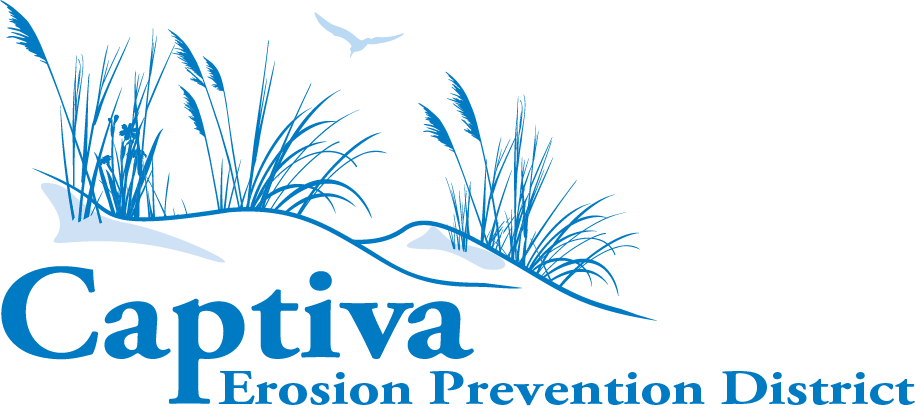 Captiva Erosion Prevention District
June Board Meeting
Monday, June 7th, 2021
Tween Waters Inn, Ding Darling Room
15951 Captiva Drive
Captiva, Florida 33924
Public Attendance via ZoomCall to Order Executive Director Nelson announced that Vice Chairman Silvia would lead the meeting due to the physical absence of Chairman Miville.Vice Chairman Silvia called to order the regular Board meeting of the Captiva Erosion Prevention District (CEPD) at approximately 1:00 pm on June 7th, 2021.Roll CallSecretary Kaiser motioned to authorize Chairman Miville and Commissioner Mullins to appear remotely. Treasurer Pyle seconded the motion. Discussion was invited and a vote was held.  The motion passed unanimously.In favor:  Vice Chairman Silvia, Secretary Kaiser, Treasurer Pyle The following persons were in attendance: CEPD Commissioners: Seat 1, Harry Kaiser, Secretary Seat 2, René Miville, ChairmanSeat 3, Michael Mullins, CommissionerSeat 4, John Silvia, Vice ChairmanSeat 5, Richard Pyle, TreasurerCEPD Staff:Jennifer Nelson, Executive Director Daniel Munt, Technical Policy Director John Riegert, Administrative Director 	Ralf Brookes, CEPD AttorneyCEPD Engineers:Tom Pierro, Coastal Protection & EngineeringNicole Sharp, APTIMApproval of MinutesMay 10th, 2021 Board MeetingSecretary Kaiser motioned to dispense the reading of and to approve the minutes of the May 10th, 2021 Board meeting. Commissioner Mullins seconded the motion. Discussion was invited. A vote was held and the motion passed unanimously.In Favor: Vice Chairman Silvia, Secretary Kaiser, Treasurer Pyle, Commissioner Mullins, Chairman Miville.
Changes to the AgendaCommissioner Mullins asked to add a discussion about the subject of establishing either an age limit and other rationale for stepping down and the process by which he would like to get a replacement identified before selecting a date to step down.Secretary Kaiser made the motion to add the discussion item.  Treasurer Pyle seconded the motion.  Discussion was held.Public Comments – Limit 3 minutes per personPublic comment was invited.Carolyn Weaver requested payment for her last month of work at CEPD.Discussion was held.  Board directed CEPD Attorney Ralf Brooks to handle the matter.Financial reportsBudget PerformanceTreasurer Pyle led a review of the financial report. The budget is tracking and financially things are better than a year ago at this time. The General Fund balance sheet shows assets of $491,018.08 compared to $209,117.01 a year ago. The Capital Projects Fund shows a $4.352M total asset amount compared to about $3.33M a year ago.Parking LotMonthly Sales Revenue2,830 parking tickets were sold in the month of May ($87,074).Old BusinessExtension on APTIM contractAPTIM required confirmation from the board to continue working under the same master services contract that has been historically in use.Secretary Kaiser made the motion to continue working with APTIM under the current master services contract.  Chairman Miville seconded the motion.  Discussion was invited and a vote was held.  The motion passed unanimously.In Favor: Vice Chairman Silvia, Secretary Kaiser, Treasurer Pyle, Commissioner Mullins, Chairman MivilleSanibel Cost Share DiscussionExecutive Director Nelson led discussion on the cost share increase should the City of Sanibel decide to add the Northern shoreline of Sanibel to the project.  The cost share from the State currently is 21.07% and would increase approximately 4% if the Sanibel public access point were added to the project.  Blind Pass Inlet Management Plan recommends 21,000 cubic yards of sand per year to the Northern end of Sanibel.  At the current price given from the dredgers for cubic yards of sand, it would only make sense for CEPD to add a certain amount of sand to Sanibel before it would add to the cost of the project.  The board directed staff to find what amount of sand would not add cost to Captiva residents.  Steve Boutelle, Lee County Natural Resources, answered questions regarding the north end of Sanibel and mentioned that the County is going to be dredging Blind Pass in accordance with the Blind Pass Inlet Management Plan but has not yet acquired engineering reports for the project in 2022.New BusinessTentative Apportionment TimelineTechnical Policy Director Munt led discussion on the Tentative Apportionment Timeline and requested direction on which apportionment model the board would like to pursue.  Great Lakes Dredge and Dock has contacted the office looking to accelerate the timeline of the project by 16 days.  Confirmation by resolution will need to be done at a Special Board Meeting on June 28th due to Commissioner’s schedules.  Synovus Bank requires the Tentative Apportionment Model to be decided by July to accommodate the contractor request.  Technical Policy Director Munt continued his presentation and described the difference between the Benefits and Hybrid apportionment models.  Commissioner Mullins left the meeting.  Secretary Kaiser motioned to pursue the benefits-based model to be presented and voted on at the June 28th Special Meeting.  Treasurer Pyle seconded the motion.  A vote was held.In Favor:  Chairman Miville, Vice Chairman Silvia, Secretary Kaiser, Treasurer PyleAbsent:  Commissioner MullinsTRIM Hearing DatesExecutive Director Nelson presented the dates for the Trim Hearings as September 13th, 2021 at 5:01 p.m. for the Tentative Hearing and September 23rd, 2021 at 5:01 p.m. for the Final Hearing.  Treasurer Pyle motioned to accept the presented dates for the TRIM Hearings.  Secretary Kaiser seconded the motion.In Favor:  Chairman Miville, Vice Chairman Silvia, Secretary Kaiser, Treasurer PyleAbsent:  Commissioner Mullins2022 BudgetExecutive Director Nelson presented the general budget based on estimated figures provided by the Lee County Property Appraisers office.  Final figures will be provided to CEPD on July 1st.   Treasurer Pyle made a motion to follow up with a prepared budget on the recommendation of the Majority (3/5) vote budget.  Vice Chairman Silvia seconded the motion.  Discussion was held.  Vice Chairman Silvia noted that a 3.22% increase on the rollback rate will barely cover inflation.Administrative ReportExecutive Director Jennifer Nelson updated the board that the office hired a second parking lot attendant for part-time, Austin Sharkey.  TDC Grants that were awarded to CEPD were reviewed.Commissioners’ CommentsChairman Miville commented on the fact that the survey performed by Dr. Stronge was done in the worst time possible, during the 2018 Red Tide.  With its discovery staff will investigate into what can be done about the impact this may have on the project cost share.AdjournmentVice Chairman Silvia made a motion to adjourn the meeting.  Treasurer Pyle seconded the motion.  All present commissioners were in favor. The meeting was adjourned.Action ItemsCarolyn Weaver – Ralf BrookesElection and resignation research – Ralf BrookesCalculate cy of sand for adding Sanibel to project – Daniel Munt/APTIMTentative Apportionment Hearing – John RiegertLong Term Strategic Planning – JN/JR/DM